22 kwietnia 2020 r.Witajcie Kochani!Dzisiaj kończymy krąg tematyczny: Radośnie i bezpiecznie. Temat: Potrafimy udzielać pomocy.1.Przeczytaj uważnie tekst ,,Spokojnie, to tylko wypadek”-  podręcznik str.66 i 67. Przyjrzyj się zdjęciom w podręczniku i spróbuj zapamiętać podstawowe zasady udzielania pomocy podczas zranienia, krwotoku z nosa, oparzenia i zadławienia się. 2.Przypomnij sobie jeszcze raz numery alarmowe – posłuchaj piosenkihttps://www.youtube.com/watch?v=EoeHbcDItx03.Wykonaj zadania ze str.72 i 73 w ćwiczeniach.4.Wykonaj zawieszkę z numerami alarmowymi i powieś ją w widocznym miejscu .Możesz skorzystać ze wzoru lub własnego pomysłu. 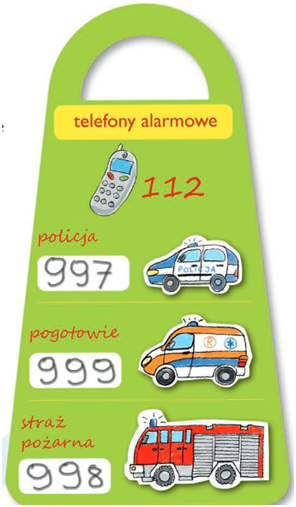 5. Naucz się na pamięć wierszyka,, Numery alarmowe”Dziewięć, dziewięć, siedem i policję masz!Dziewięć, dziewięć, osiem – wtedy wzywasz straż.Dziewięć, dziewięć, dziewięć – pogotowie jedzie, żeby cię ratować, żeby pomóc w biedzie.Jeszcze jeden numer, który każdy zna. Gdy jest niebezpiecznie: jeden, jeden, dwa. Matematyka1.Przeanalizuj zadania ze str.34 w podręczniku.Wykonaj zadanie 1,2, 3 w zeszycie – podręcznik str.342.Uzupełnij str.46 w ćwiczeniach.     Miłego dnia!